Figure S2. Geographical distribution of estimated avoidable deaths due to resource gaps for a modeled pandemic influenza scenario. Values are mapped at province level for Cambodia, Lao PDR, Thailand and Vietnam, at county level for Taiwan, and at district level for Jakarta and Bali in Indonesia.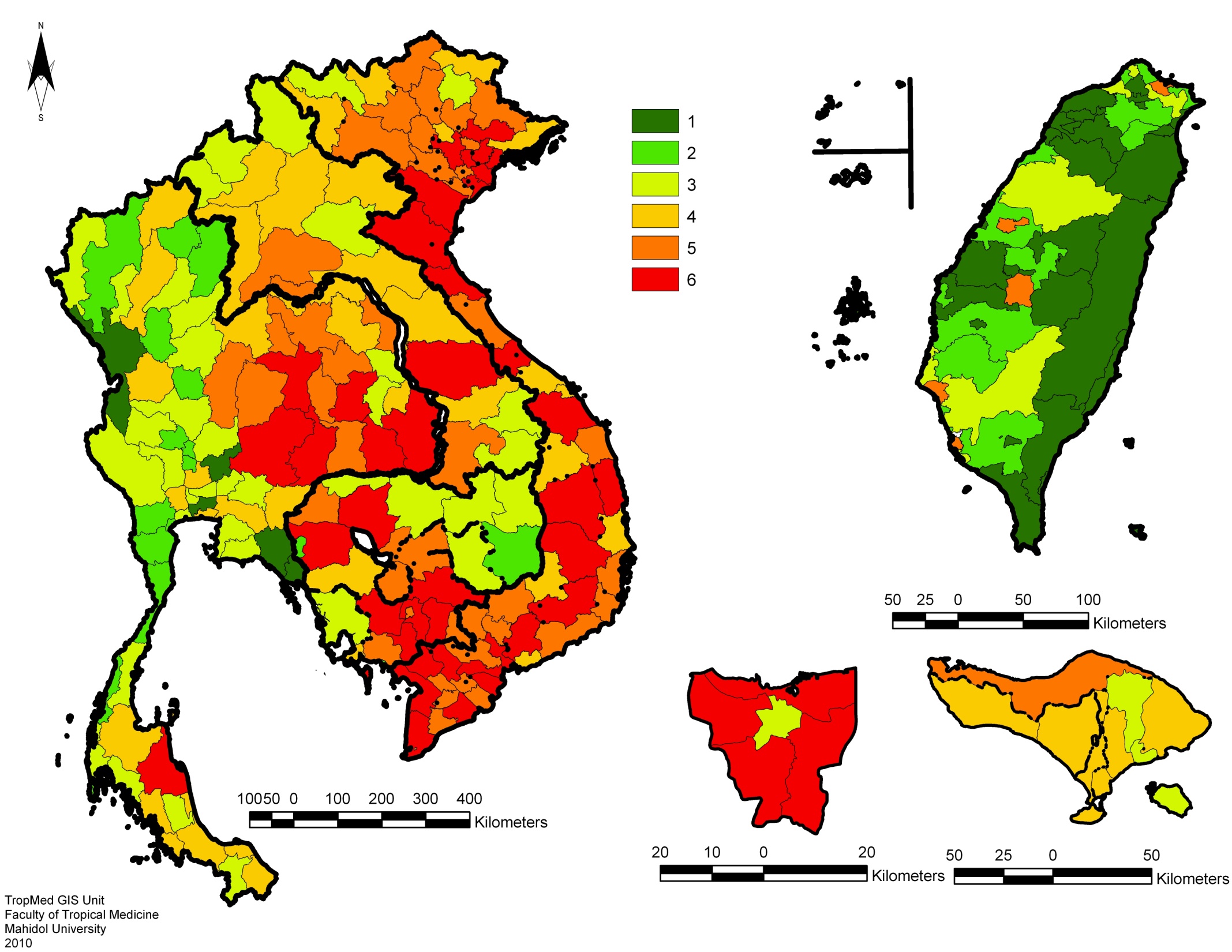 